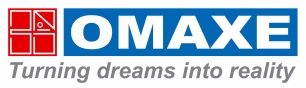 मैराथन में धावकों ने दिखाया दमखमओमैक्स वर्ल्ड स्ट्रीट से शुरू हुई विंग्स मैराथन प्रतियोगिता 15 दिसंबर, फरीदाबाद। सेक्टर 79 स्थित ओमैक्स वर्ल्ड स्ट्रीट से आयोजित विंग मैराथन प्रतियोगिता में हजारों की संख्या में प्रतियोगियों ने हिस्सा लिया। प्रतियोगी पूरे जोश और जज्बे से भरपूर थे सब की आंखो में जीत का लक्ष्य दिखाई दे रहा था। मैराथन शुरू होने से पहले प्रतियोगियों ने ओमैक्स वर्ल्ड स्ट्रीट में वार्म अप किया। इस दौरान खासी संख्या में लोग धावकों की हौसला अफजाई के लिए मौजूद थे। प्रतियोगिता में फुल मैराथन, हाफ मैराथन, 10 किमी व 5 किमी का आयोजन था। जिसमें धावक प्रतियोगिता की निर्धारित कैटेगरी में  शामिल हुए। सुबह 5:30 बजे ओमैक्स वर्ल्ड स्ट्रीट से फुल मैराथन की हरी झंडी दिखाई। इसके बाद धावकों ने शहर के निर्धारित रास्तों से दौड़ना शुरू किया। उन रास्तों पर जगह-जगह वॉलिंटियर्स व धावकों के सपोर्टर मौजूद रहे उन्हें पानी वह जूस देकर उनका हौसला अफजाई कर रहे थे। फुल मैराथन को 2 घंटे 58 मिनट में पूरा कर सिकंदर लम्बा विजेता रहे वहीँ दिव्या कपूर 4 घंटे 9 मिनट में दौड़ को पूरा कर महिला वर्ग की विजेता रही ।हाफ मैराथन सुबह 6:00 बजे व 10 किमी 5 किलोमीटर की दौड़ 6:15 बजे शुरू हुई। धावकों ने पूरे जोश के साथ दम भरा। इन कैटेगरी में  हाफ मैराथन को सुखदेब शॉ 1 घंटे 15 मिनट और दीपक सुरजीत 1 घंटे 15 में पूरा कर विजेता रहे व 10 किलोमीटर में राहुल तोमर और स्वाति मोर विजेता रहे। विंग्स मैराथन प्रतियोगिता का समापन ओमेक्स वर्ल्ड स्ट्रीट पर हुआ जहां ट्रॉफी सेरेमनी का आयोजन किया गया। आयोजकों ने विजेता धावकों को ट्रॉफी से सम्मानित किया और उनके आगामी प्रतियोगिता की शुभकामना व्यक्त की।विंग्स मैराथन प्रतियोगिता के समापन के बाद ओमैक्स वर्ल्ड स्ट्रीट के प्रोजेक्ट हेड सुरेन गोयल ने कहा धावकों का प्रयास बहुत ही सराहनीय था। ऐसी प्रतियोगिताओं से शारीरिक और मानसिक मजबूती मिलती है व अन्य लोगों को भी प्रेरणा देती है की ऐसी प्रतियोगिताओं में हिस्सा लें। इस तरह की गतिविधियाँ समाज को एक साथ लाने में मदद करती हैं।